Повестка дня Заседания №2 Академического совета  Дата – 28.09.2023г.Время проведения: 15.00 ч., онлайн – Zoom callNB: продолжительность выступления докладчика – не более 7 минут; содокладчика – не более 5 минут.Документы/презентации для заседания необходимо выслать на почту академического совета academ.comitet@kaznmu.kz не позднее 26.09.2023 г., до 18:00 ч.  Председатель                                                       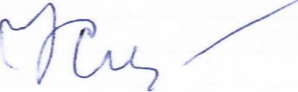 Академического совета                                                  	Калматаева Ж.А.№Наименование докладаДокладчикиФорма докладаОбсуждение отчетов председателей итоговых аттестационных комиссий образовательных программ бакалавриата, интернатуры по результатам 2022-2023 у.г.Деканы/Председатели итоговых аттестационных комиссийПрезентация по формеОбсуждение отчетов председателей итоговых аттестационных комиссий образовательных программ резидентуры, магистратуры по результатам 2022-2023 у.г.Деканы/Председатели итоговых аттестационных комиссийПрезентация по формеОбсуждение анализа успеваемости уровня учебных достижений обучающихся ОП бакалавриата, интернатуры, магистратуры, докторантуры по результатам 2022 - 2023 уч.г., в т.ч по результатам летнего семестра.ДеканыПрезентация по формеРазное 